Отзыв «Послевкусие»Наталья Львовна Ключарева, «Юркино Рождество».«Юркино Рождество» - произведение, которое задевает за душу и заставляет найти в нем собственные смыслы. Небольшое по размеру, написанное простым языком, оно оставляет неизгладимое впечатление. На мой взгляд, самое главное в книге это то, что ты чувствуешь во время прочтения, какие эмоции ты испытываешь после, и о чем она заставляет задуматься. В центре сюжета – мальчик Юрка, с «проблемными» родителями. Взрослые совершенно не следят за мальчиком, не исполняют своих обещаний, подвергают сына опасности. Помимо тяжелой ситуации в семье, мир вокруг Юрки полон опасности. Осуждение общества, косые взгляды и вопросы о том, а как поступить дальше? Наибольшее впечатление на меня произвела концовка. Мы видим Юрку. Взрослого, ответственного и рассудительного. Несмотря на трудности, он смог сохранить в себе человечность,  не озлобился, не стал мстительно жестоким. Теперь мне отчетливо ясна становится сюжетная канва рассказа, связанная со светлым праздником Рождества. Именно в это время мы ждем чудес. Юркино детское чудо так и не случилось, но осознание того, что  чудеса творят сами люди приходит к нему при встрече с никчемной и жалко выглядящей  матерью. И он готов совершить для нее пусть маленькое, но чудо. Сюжет столь небольшого произведения интригует. Во время прочтения у меня было множество мыслей. Сможет ли мальчик простить своих родителей? Как сложится его жизнь дальше? Эта книга ценна своим опытом, точнее опытом многих брошенных и несчастных детей. Детей, которые боролись за свою безопасность с самого рождения, стараясь обеспечить себе достойное будущее. Я пришла к осознанию, что единственное верное решение это то – которое кажется правильным именно тебе, и не важно, что думают остальные. Я полностью согласна с действиями главного героя, и если вначале я испытывала жалость к нему, то в конце – я почувствовала гордость и радость. Я думаю, что эту книгу нужно прочитать всем – детям, родителям, учителям. Она помогает выйти за пределы «комфорта» и увидеть судьбы тех людей, которым приходится несладко. 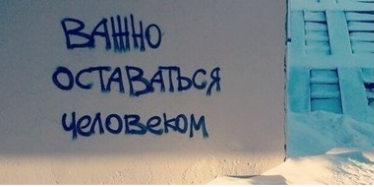 